April 7, 2014Docket Nos.  P-2013-2398833 P-2013-2398835 P-2013-2397056David B. MacGregorPost & Schell17 North Second Street12th FloorHarrisburg, PA  17101-1601Re:       Petition of UGI Utilities, Inc. (UGI), UGI Central Penn Gas, Inc. (UGI CPG) and UGI Penn Natural Gas, Inc. (UGI PNG) for approval of the Long-Term Infrastructure Improvement Plans – Docket Nos. P-2013-2398833, P-2013-2398835, P-2013-2397056Dear Mr. MacGregor: The Commission’s Final Implementation Order for the Implementation of Act 11 of 2012 entered on August 2, 2012 at Docket No. M-2012-2293611 established a period of 120 days for review of each proposed Long-Term infrastructure Improvement Plan (LTIIP).  You are hereby notified that the Commission has extended the period for consideration of the LTIIPs of UGI, UGI CPG, and UGI PNG for one hundred twenty (120) days or until further order of the Commission.Please direct any questions to Yasmin Snowberger, Bureau of Technical Utility Services at (717) 425-5540.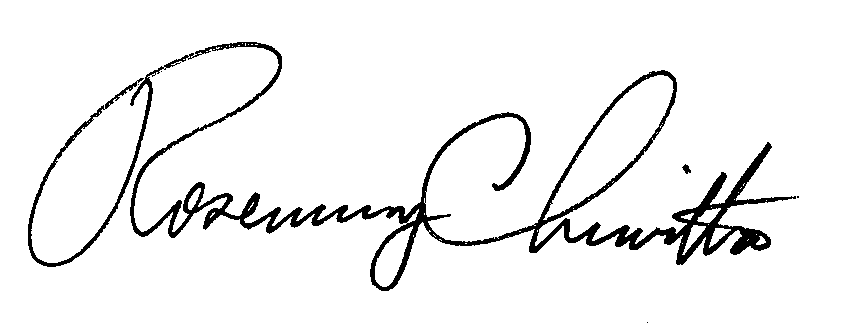 	Sincerely,	Rosemary Chiavetta	Secretary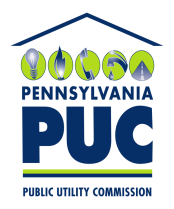  PUBLIC UTILITY COMMISSIONP.O. IN REPLY PLEASE REFER TO OUR FILE